	               ศูนย์อุทกวิทยาชลประทานภาคกลาง  จ.ชัยนาท  โทรศัพท์ 0 5640 5101 - 2	สบอ(ศอช.5)03 / 16 /2561		22  มกราคม  2561บิดาของนายไพรัช  มงคลสวัสดิ์  ถึงแก่กรรมเรียน		ฝบท.บอ.  และ  ผอช.ภาค  			ด้วย นายหรั่ง  มงคลสวัสดิ์  บิดาของนายไพรัช  มงคลสวัสดิ์  ลูกจ้างประจำ  ตำแหน่ง พนักงานวัดระดับน้ำ บ 2  ได้ถึงแก่กรรมด้วยโรคชรา  เมื่อวันที่  20  มกราคม  2561  เจ้าภาพตั้งศพบำเพ็ญกุศล ณ บ้านเลขที่  206  หมู่ 8  บ้านโป่ง ตำบลนาแขม  อำเภอเมือง  จังหวัดเลย  โดยมีกำหนดการดังนี้			วันที่  20-22  มกราคม  2561  	สวดพระอภิธรรมศพ  เวลา  18.00  น.					วันที่  23  มกราคม  2561  ฌาปนกิจศพ  เวลา  14.30 น. ณ เมรุวัดโป่งพัฒนาราม ตำบลนาแขม  อำเภอเมือง  จังหวัดเลย  			จึงเรียนมาเพื่อโปรดทราบ  และแจ้งเวียนผู้คุ้นเคยทราบทั่วกัน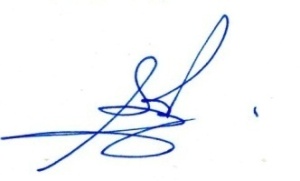    (นายสมชาย  อิ่มอยู่)                                                 ผอช.ภาคกลาง